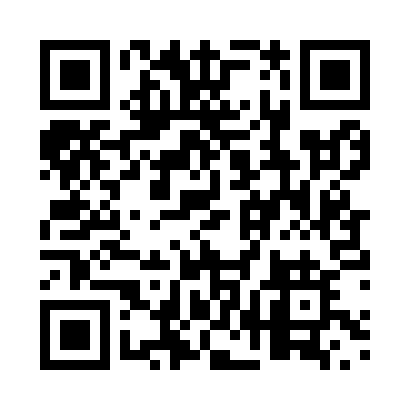 Prayer times for Clement, Quebec, CanadaMon 1 Jul 2024 - Wed 31 Jul 2024High Latitude Method: Angle Based RulePrayer Calculation Method: Islamic Society of North AmericaAsar Calculation Method: HanafiPrayer times provided by https://www.salahtimes.comDateDayFajrSunriseDhuhrAsrMaghribIsha1Mon3:165:171:086:328:5911:002Tue3:175:171:086:328:5810:593Wed3:185:181:086:328:5810:584Thu3:195:191:086:328:5810:575Fri3:205:191:086:328:5710:576Sat3:215:201:096:328:5710:567Sun3:225:211:096:318:5610:558Mon3:245:221:096:318:5610:549Tue3:255:231:096:318:5510:5310Wed3:265:231:096:318:5510:5111Thu3:285:241:096:318:5410:5012Fri3:295:251:106:308:5310:4913Sat3:315:261:106:308:5310:4814Sun3:325:271:106:308:5210:4615Mon3:345:281:106:298:5110:4516Tue3:365:291:106:298:5010:4317Wed3:375:301:106:288:5010:4218Thu3:395:311:106:288:4910:4019Fri3:405:321:106:278:4810:3920Sat3:425:331:106:278:4710:3721Sun3:445:341:106:268:4610:3622Mon3:465:351:106:268:4510:3423Tue3:475:361:106:258:4410:3224Wed3:495:371:106:258:4310:3025Thu3:515:381:106:248:4210:2926Fri3:535:401:106:238:4010:2727Sat3:555:411:106:238:3910:2528Sun3:565:421:106:228:3810:2329Mon3:585:431:106:218:3710:2130Tue4:005:441:106:208:3610:1931Wed4:025:451:106:208:3410:17